ПРИНЯТО на заседании                                                             УТВЕРЖДАЮПедагогического совета                                                              Директор ГБОУ гимназииПротокол №_____                                                                     «ОЦ «Гармония» г.о. Отрадный                                                                                                       ____________ В.И. ВаничкинаОт «__»___________         г.ПОЛОЖЕНИЕо присвоении спортивных и массовых разрядов обучающимся СП ГБОУ гимназии «ОЦ «Гармония», реализующего программы дополнительного образования детей г.о. ОтрадныйОбщие положения1.1. Настоящее положение устанавливает порядок присвоения спортсменам юношеских спортивных разрядов.1.2. Настоящее положение о присвоении юношеских спортивных разрядов обучающимся СП ДОД разработано в соответствии с Положением о Единой всероссийской спортивной классификации, утвержденного приказом Минспорта России от 20 февраля 2017 года № 108, ФЗ от 04 декабря 2007 года № 329–ФЗ «О физической культуре и спорте в Российской Федерации», ФЗ от 29 июня 2015 года № 204-ФЗ «О внесении изменений в ФЗ «О физической культуре и спорте в Российской Федерации», локальными актами СП ДОД.1.3.	Целью присвоения юношеских спортивных разрядов спортсменам являются:способствование привлечения обучающихся СП к систематическим занятиям спортом;повышение уровня спортивного мастерства обучающихся СП;определения уровня подготовленности обучающихся СП;обеспечение нормативных требований общеобразовательных общеразвивающих программ по видам спорта.1.4. Руководитель СП ДОД несет персональную ответственность за нарушение прав спортсменов и достоверность информации в предоставленных документах на присвоение спортивных юношеских разрядов.Порядок присвоения юношеских спортивных разрядов2.1. Спортивные разряды присваиваются по видам спорта, признанными в установленном порядке в Российской Федерации, сроком на два года, за исключением случаев, когда в течение двух лет с момента присвоения спортивного разряда спортсмен:повторно выполнил требования, нормы и условия для присвоения данного спортивного разряда (подтвердил спортивный разряд) – в этом случае срок действия спортивного разряда продлевается на два года с момента подтверждения спортивного разряда;выполнил требования, нормы и условия для присвоения более высокого спортивного разряда или спортивного звания – в этом случае спортсмену присваивается более высокий разряд или спортивное звание в порядке, установленном в соответствии с нормативными правовыми актами РФ.2.2. Юношеские спортивные разряды (1, 2, 3) присваиваются по итогам участия в соревнованиях, согласно выполнению нормативов и условий ЕВСК по видам спорта, присваиваются приказом ГБОУ гимназии «ОЦ «Гармония» за подписью директора, на основании ходатайств, представления, поданных тренерами-преподавателями с приложением подтверждающих документов (протоколов, выписок из протоколов, списка судейской коллегии и т.д.) в учебную часть СП ДОД.Присвоение осуществляется по результатам выполнения установленных норм и требованиям ЕВСК в соревнованиях, включенных в план физкультурно-оздоровительных и спортивных мероприятий субъектов РФ (муниципального, регионального уровня и т.п.). 2.3. Присвоение юношеских спортивных разрядов обучающимся СП ДОД проводится в течение учебного года.2.4. Спортсмену, выполнившему разрядные требования 1, 2, 3 юношеских спортивных разрядов, вручаются соответствующие классификационные книжки спортсмена и значки.2.5. СП ДОД также имеет право представлять спортсмена к спортивному разряду и званию, выше юношеских разрядов, направляя документы (ходатайство, протоколы, выписки из протоколов и т.п.):в орган местного самоуправления на присвоение III, II спортивных разрядов;в Министерство спорта Самарской области на присвоение I спортивного разряда и кандидата в мастера спорта, направляя документы соответствующего разрядного норматива и требования.Перечень документов, необходимых для присвоения юношеских спортивныхразрядов3.1. Для присвоения (продления) юношеского спортивного разряда тренер-преподаватель представляет в учебную часть СП ДОД, следующие документы:протоколы спортивных соревнований, содержащие сведения о выполнении норм, требований и условий их выполнения в соответствии с Единой всероссийской спортивной классификацией;список судейской коллегии (с судейской категорией) в соответствии с Единой всероссийской спортивной классификацией;справки главной судейской коллегии спортивных соревнований о победах в поединках, содержащие сведения о выполнении норм, требований и условий их выполнения в соответствии с Единой всероссийской спортивной классификацией;представление на присвоение юношеского спортивного разряда (Приложение №1);ходатайство на присвоение юношеского спортивного разряда (Приложение №2).3.2. Документы, предусмотренные настоящим подразделом, составляются по форме в соответствии с приложением №1, №2 к настоящему положению, и предоставляются в одном экземпляре не позднее четырех месяцев с момента выполнения спортсменом норм, требований и условий их выполнения.Основания для отказа в приеме документов для присвоения юношескихспортивных разрядовОснованиями для отказа в приеме документов, необходимых для присвоения юношеских спортивных разрядов, являются следующие:представлен неполный комплект документов;представленные документы, оформление которых не соответствует установленным требованиям;нарушение сроков подачи документов, исчисляемых с момента выполнения спортсменов норм, требований и условий их выполнения.Права обучающихся СП ДОДОбучающиеся СП ДОД имеют право:на участие в соревнованиях по виду спорта, в которых они могут выполнить требования ЕВСК, если при этом не нарушаются требования, изложенные в Положении о соревнованиях;на присвоение спортивных разрядов, при условии выполнения установленных норм и требований ЕВСК;на получение соответствующих удостоверений и знаков.Срок действия положения6.1  Срок действия положения не ограничен.6.2  При изменении нормативно-правовых документов, регламентирующих деятельность СП ДОД, в положение вносятся изменения в соответствии с установленным законом порядком.    Приложение № 2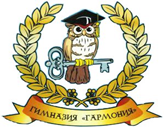                                                                                                  Структурное подразделение государственного                                                                                               бюджетного общеобразовательного учреждения                                                                                            Самарской области гимназии «Образовательный центр «Гармония»,                                                                                       реализующее программы дополнительного образования детей                                                                                     городского округа Отрадный Самарской области                                                                                      446300, Самарская область, г. Отрадный, ул. Отрадная, д.7                                                                                     тел/факс 8(84661)2-27-57,                                                                                      email: dyussh-olimp@yandex.ru                                                                                        №______  от «____»_______________20____г.О присвоении массовых разрядов спортсменам СПГБОУ гимназии «ОЦ «Гармония» ДОДУважаемая Валентина Ивановна!Администрация СП ГБОУ гимназии «ОЦ « Гармония» ДОД г.о. Отрадный Самарской области ходатайствует, в связи с выполнением спортсменами требований и норм Единой всероссийской спортивной классификации на 2018-2021 год присвоить _____ юношеский разряд по ________  следующим спортсменам:Руководитель СП ГБОУгимназии «ОЦ Гармония» ДОД г.о. Отрадный                                                                                       Л.А.Ольшанская 